Repertory Youth Orchestra (RYO) – ARMSTRONG YOUTH ORCHESTRABass Audition EtudeF-22Quarter Note = 92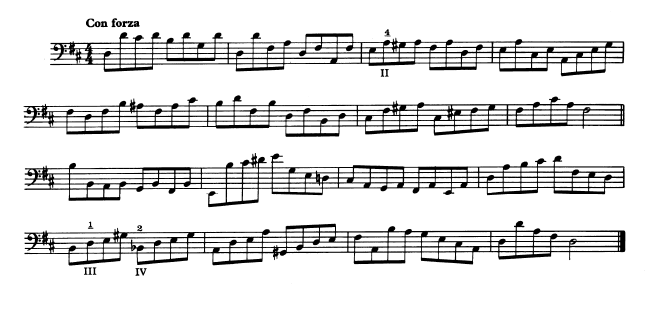 Russian Sailor’s DanceQuarter Note = 72